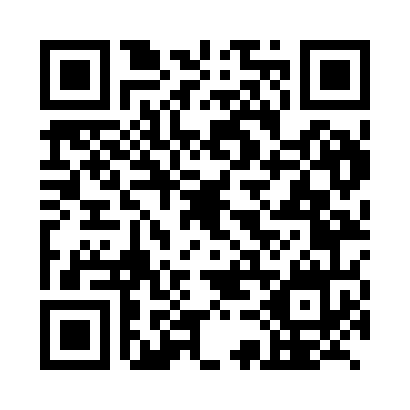 Prayer times for Wenchang, ChinaWed 1 May 2024 - Fri 31 May 2024High Latitude Method: Angle Based RulePrayer Calculation Method: Muslim World LeagueAsar Calculation Method: ShafiPrayer times provided by https://www.salahtimes.comDateDayFajrSunriseDhuhrAsrMaghribIsha1Wed4:516:0812:343:517:008:132Thu4:506:0812:343:517:008:133Fri4:496:0712:343:507:018:144Sat4:486:0612:343:507:018:145Sun4:486:0612:333:497:018:156Mon4:476:0512:333:497:028:157Tue4:466:0512:333:497:028:168Wed4:466:0412:333:487:028:179Thu4:456:0412:333:487:038:1710Fri4:446:0312:333:477:038:1811Sat4:446:0312:333:477:048:1812Sun4:436:0312:333:477:048:1913Mon4:436:0212:333:467:048:1914Tue4:426:0212:333:467:058:2015Wed4:416:0112:333:467:058:2016Thu4:416:0112:333:457:058:2117Fri4:406:0112:333:457:068:2118Sat4:406:0012:333:457:068:2219Sun4:396:0012:333:467:078:2320Mon4:396:0012:333:477:078:2321Tue4:396:0012:333:477:078:2422Wed4:385:5912:343:487:088:2423Thu4:385:5912:343:487:088:2524Fri4:375:5912:343:497:098:2525Sat4:375:5912:343:497:098:2626Sun4:375:5812:343:507:098:2627Mon4:365:5812:343:517:108:2728Tue4:365:5812:343:517:108:2729Wed4:365:5812:343:527:118:2830Thu4:365:5812:343:527:118:2831Fri4:355:5812:353:537:118:29